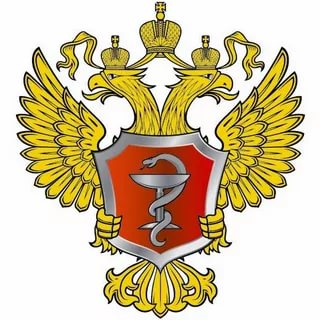 МИНЗДРАВ РОССИИотдел профилактики коррупционных и иных правонарушений Департамента управления делами и кадровПамятка для граждан, ранее замещавших должности федеральной государственной гражданской службы в Минздраве России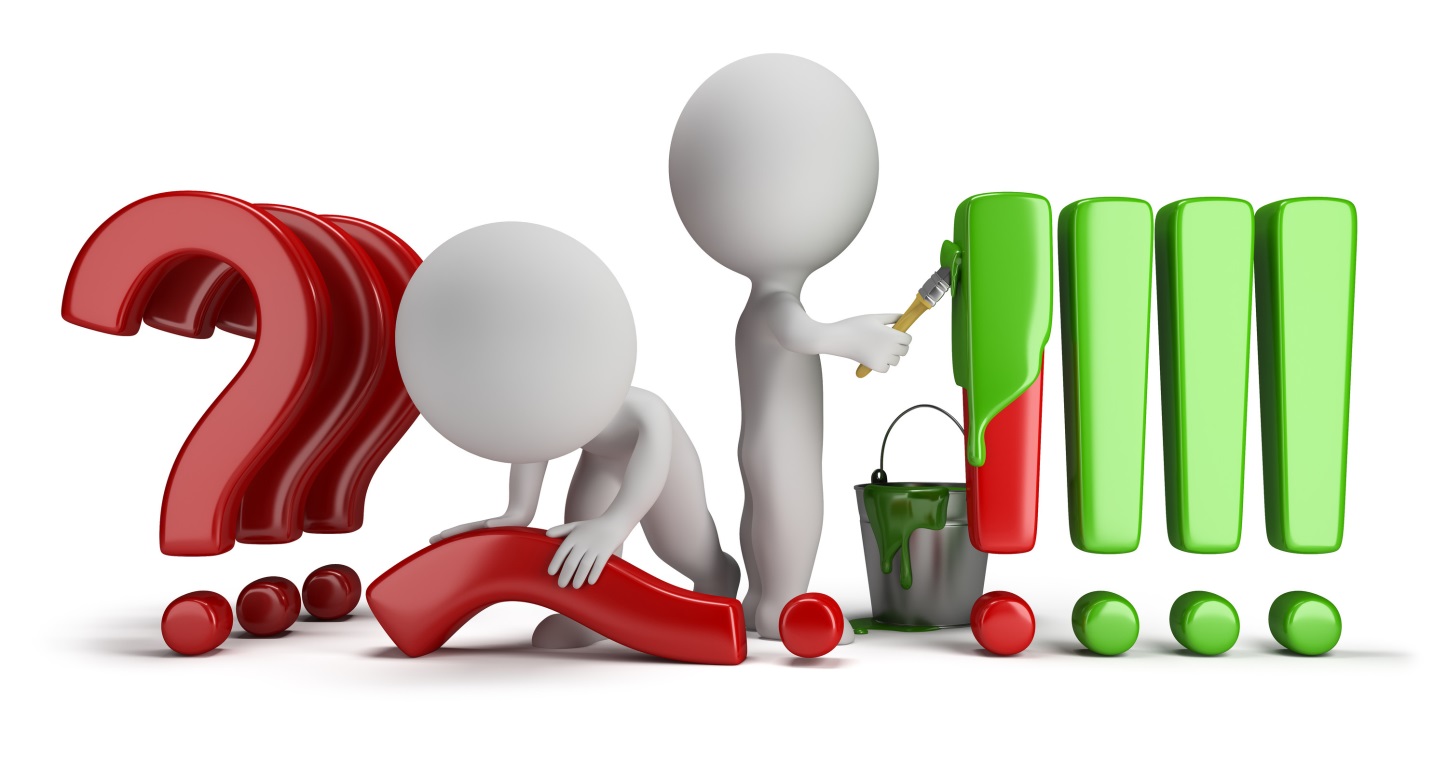 Москва, 2017«_____» ____________________20 ___ г.Дата увольнения с федеральной государственной гражданской службы в Минздраве РоссииЗдесь Вы можете отметить 2 года со дня увольнения с федеральной государственной гражданской службы в Минздраве России «______» _____________________20 ______ г.Дата окончания срока сообщения гражданином, замещавшим должность федеральной государственной гражданской службы в Минздраве России, а также работодателем (заказчиком работ (услуг)) бывшего федерального государственного гражданского служащего Минздрава России о трудоустройстве в коммерческую или некоммерческую организацию по трудовому или гражданско-правовому договору ***************************************************************************Контактные данные отдела профилактики коррупционных и иных правонарушений Департамента управления делами и кадров Минздрава России Общие положения 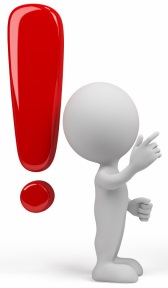 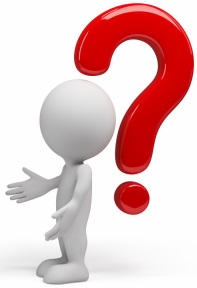 В настоящей Памятке используются следующие понятия: Перечень коррупционно-опасных должностей – перечень должностей федеральной государственной гражданской службы (далее – гражданская служба), включенных в раздел I перечня должностей федеральной государственной службы, при назначении на которые граждане и при замещении которых федеральные государственные служащие обязаны представлять сведения о своих доходах, об имуществе и обязательствах имущественного характера, а также сведения о доходах, об имуществе и обязательствах имущественного характера своих супруги (супруга) и несовершеннолетних детей, утвержденного Указом Президента Российской Федерации от 18 мая 2009 г. № 557,  или в перечень должностей федеральной государственной гражданской службы в Министерстве здравоохранения Российской Федерации, при замещении которых федеральные государственные гражданские служащие обязаны представлять сведения о своих доходах, об имуществе и обязательствах имущественного характера, а также сведения о доходах, об имуществе и обязательствах имущественного характера своих супруги (супруга) и несовершеннолетних детей, утвержденный приказом Минздрава России от 6 декабря 2016 г. № 925н.Функции государственного управления организацией – полномочия гражданского служащего принимать обязательные для исполнения решения по кадровым, организационно-техническим, финансовым, материально-техническим или иным вопросам в отношении данной организации, в том числе решения, связанные с выдачей разрешений (лицензий) на осуществление определенного вида деятельности и (или) отдельных действий данной организацией, либо готовить проекты таких решений.Порядок получения согласия КомиссииСогласие Комиссии дается в порядке, установленном приказом Минздрава России от 21 апреля 2016 г. № 260/пр
«О реализации Указа Президента Российской Федерации
от 9 декабря 2016 г. № 945Н «О комиссиях по соблюдению требований к служебному поведению федеральных государственных служащих и урегулированию конфликта интересов». Указанный правовой акт размещен на официальном сайте Минздрава России в информационно-телекоммуникационной сети «Интернет» (далее – официальный сайт Минздрава России) в разделе «Противодействие коррупции» в подразделе «Комиссия по соблюдению требований к служебному поведению и урегулированию конфликта интересов», «Положение о комиссии». Форма обращения размещена на официальном сайте Минздрава России в разделе «Противодействие коррупции» в подразделе «Формы документов, связанных с противодействием коррупции, для заполнения». 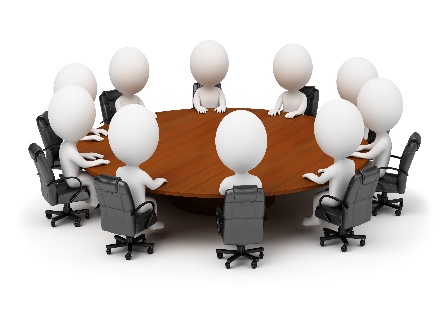 Обращение можно направить по почте в адрес Минздрава России в запечатанном конверте с пометкой «для отдела по профилактике коррупционных и иных правонарушений», представить лично в отдел по профилактике коррупционных и иных правонарушений Департамента управления делами и кадров Минздрава России (адрес:  г. Москва, Рахмановский пер, д. 3, кабинет 284) или направить в электронном виде посредством заполнения соответствующей формы на официальном сайте Минздрава России в подразделе «Обратная связь для сообщения о фактах коррупции».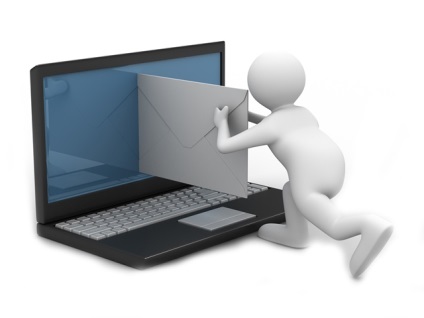 Ответственность гражданина, ранее замещавшего должность гражданской службы в Минздраве России, за несоблюдение ограничений и запретов при заключении им трудового или гражданско-правового договораНеисполнение гражданином, ранее замещавшим должность гражданской службы, включенную в Перечень коррупционно-опасных должностей, обязанности по сообщению при заключении трудового договора или гражданско-правового договора стоимостью работ (услуг) по которому больше 100 000 рублей в месяц работодателю (заказчику работ (услуг)) сведений о последнем месте своей службы влечет прекращение соответствующего договора, заключенного с ним. 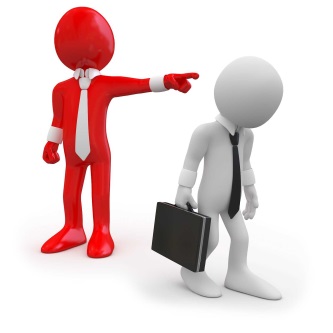 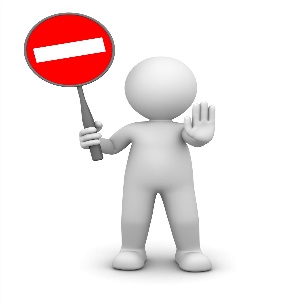 Основание: часть 3 статьи 12 Федерального закона от 25 декабря 2008 г. № 273-ФЗ «О противодействии коррупции».Обязанность организации при заключении трудового или гражданско-правового договора на выполнение работ (оказание услуг) с гражданином, ранее замещавшим должность гражданской службы в Минздраве России В случае, если после увольнения гражданина, ранее замещавшего должность гражданской службы, включенную в Перечень коррупционно-опасных должностей, прошло менее 2 лет, работодатель обязан в течение 10 дней со дня заключения с бывшим гражданским служащим трудового договора и (или) гражданско-правового договора стоимостью работ (услуг) по которому больше 100 000 рублей в месяц сообщить о заключении вышеуказанного договора представителю нанимателя по последнему месту службы бывшего гражданского служащего (вне зависимости от того, входили ли отдельные функции государственного управления данной организацией в должностные (служебные) обязанности по замещаемой гражданином ранее должности гражданской службы). Основание: статья 64.1 Трудового кодекса Российской Федерации и часть 4 статьи 12 Федерального закона от 25 декабря 2008 г. № 273-ФЗ «О противодействии коррупции».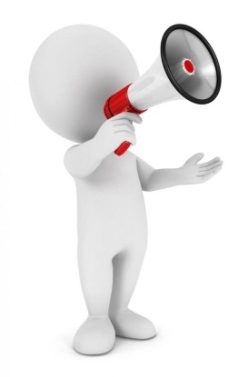 Правила сообщения работодателем о заключении трудового или гражданско-правового договора на выполнение работ (оказание услуг) представителю нанимателя по последнему месту службы бывшего гражданского служащего установлены постановлением Правительства Российской Федерации от 21 января 2015 г. № 29 «Об утверждении правил сообщения работодателем о заключении трудового или гражданско-правового договора на выполнение работ (оказание услуг) с гражданином, замещавшим должности государственной или муниципальной службы, перечень которых устанавливается нормативными правовыми актами Российской Федерации». Исключением являются случаи, когда бывший гражданский служащий планирует осуществлять (осуществляет) свою служебную (трудовую) деятельность в государственном или муниципальном органе (Постановление Верховного Суда Российской Федерации от 26.05.2014 № 46-АД14-14) или стоимость выполнения работ (оказания услуг) заключенного гражданско-правового договора менее 100 000 рублей.Ответственность организации за невыполнение обязанности, установленной частью 4 статьи 12 Федерального закона от 25 декабря 2008 г.                                                   № 273-ФЗ «О противодействии коррупции»Статья 19.29 Кодекса Российской Федерации об административных правонарушенияхПривлечение работодателем либо заказчиком работ (услуг) к трудовой деятельности на условиях трудового договора либо к выполнению работ или оказанию услуг на условиях гражданско-правового договора государственного или муниципального служащего, замещающего должность, включенную в перечень, установленный нормативными правовыми актами, либо бывшего государственного или муниципального служащего, замещавшего такую должность, с нарушением требований, предусмотренных Федеральным законом от 25 декабря 2008 года      № 273-ФЗ «О противодействии коррупции», 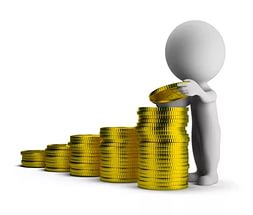 - влечет наложение административного штрафа на граждан в размере от двух тысяч до четырех тысяч рублей; на должностных лиц - от двадцати тысяч до пятидесяти тысяч рублей; на юридических лиц - от ста тысяч до пятисот тысяч рублей.ПРАВИТЕЛЬСТВО РОССИЙСКОЙ ФЕДЕРАЦИИПОСТАНОВЛЕНИЕот 21 января 2015 г. N 29ОБ УТВЕРЖДЕНИИ ПРАВИЛСООБЩЕНИЯ РАБОТОДАТЕЛЕМ О ЗАКЛЮЧЕНИИ ТРУДОВОГО ИЛИ ГРАЖДАНСКО-ПРАВОВОГО ДОГОВОРА НА ВЫПОЛНЕНИЕ РАБОТ (ОКАЗАНИЕ УСЛУГ) С ГРАЖДАНИНОМ, ЗАМЕЩАВШИМ ДОЛЖНОСТИ ГОСУДАРСТВЕННОЙ ИЛИ МУНИЦИПАЛЬНОЙ СЛУЖБЫ, ПЕРЕЧЕНЬ КОТОРЫХ УСТАНАВЛИВАЕТСЯ НОРМАТИВНЫМИ ПРАВОВЫМИ АКТАМИ РОССИЙСКОЙ ФЕДЕРАЦИИВ соответствии со статьей 12 Федерального закона «О противодействии коррупции» Правительство Российской Федерации постановляет:1. Утвердить прилагаемые Правила сообщения работодателем о заключении трудового или гражданско-правового договора на выполнение работ (оказание услуг) с гражданином, замещавшим должности государственной или муниципальной службы, перечень которых устанавливается нормативными правовыми актами Российской Федерации.2. Признать утратившим силу постановление Правительства Российской Федерации от 8 сентября 2010 г. № 700 «О порядке сообщения работодателем при заключении трудового договора с гражданином, замещавшим должности государственной или муниципальной службы, перечень которых устанавливается нормативными правовыми актами Российской Федерации, в течение 2 лет после его увольнения с государственной или муниципальной службы о заключении такого договора представителю нанимателя (работодателю) государственного или муниципального служащего по последнему месту его службы» (Собрание законодательства Российской Федерации, 2010, № 37, ст. 4712).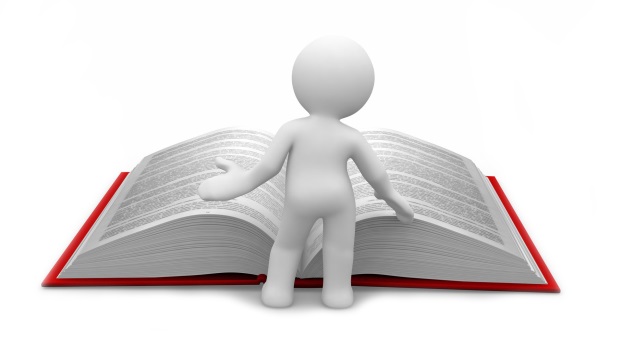 Председатель ПравительстваРоссийской ФедерацииД.МЕДВЕДЕВпостановлением ПравительстваРоссийской Федерацииот 21 января 2015 г. № 29ПРАВИЛАСООБЩЕНИЯ РАБОТОДАТЕЛЕМ О ЗАКЛЮЧЕНИИ ТРУДОВОГО ИЛИ ГРАЖДАНСКО-ПРАВОВОГО ДОГОВОРА НА ВЫПОЛНЕНИЕ РАБОТ (ОКАЗАНИЕ УСЛУГ) С ГРАЖДАНИНОМ, ЗАМЕЩАВШИМ ДОЛЖНОСТИ ГОСУДАРСТВЕННОЙ ИЛИ МУНИЦИПАЛЬНОЙ СЛУЖБЫ, ПЕРЕЧЕНЬ КОТОРЫХ УСТАНАВЛИВАЕТСЯ НОРМАТИВНЫМИ ПРАВОВЫМИ АКТАМИ РОССИЙСКОЙ ФЕДЕРАЦИИ1. Настоящие Правила устанавливают порядок сообщения работодателем о заключении трудового договора или гражданско-правового договора на выполнение в организации в течение месяца работ (оказание организации услуг) стоимостью более 100 тыс. рублей с гражданином, замещавшим должности государственной или муниципальной службы, перечень которых устанавливается нормативными правовыми актами Российской Федерации (далее соответственно - трудовой договор, гражданско-правовой договор, гражданин), представителю нанимателя (работодателю) государственного или муниципального служащего по последнему месту его службы.2. Работодатель при заключении трудового договора или гражданско-правового договора в течение 2 лет после увольнения гражданина с государственной или муниципальной службы сообщает представителю нанимателя (работодателю) государственного или муниципального служащего по последнему месту его службы о заключении такого договора в письменной форме.3. Сообщение оформляется на бланке организации и подписывается ее руководителем или уполномоченным лицом, подписавшим трудовой договор со стороны работодателя, либо уполномоченным лицом, подписавшим гражданско-правовой договор. Подпись работодателя заверяется печатью организации или печатью кадровой службы (при наличии печатей).4. Сообщение направляется представителю нанимателя (работодателю) гражданина по последнему месту его службы в 10-дневный срок со дня заключения трудового договора или гражданско-правового договора.5. В сообщении, направляемом работодателем представителю нанимателя (работодателю) гражданина по последнему месту его службы, должны содержаться следующие сведения:а) фамилия, имя, отчество (при наличии) гражданина (в случае, если фамилия, имя или отчество изменялись, указываются прежние);б) число, месяц, год и место рождения гражданина;в) должность государственной или муниципальной службы, замещаемая гражданином непосредственно перед увольнением с государственной или муниципальной службы (по сведениям, содержащимся в трудовой книжке);г) наименование организации (полное, а также сокращенное (при наличии).6. В случае если с гражданином заключен трудовой договор, наряду со сведениями, указанными в пункте 5 настоящих Правил, также указываются следующие данные:а) дата и номер приказа (распоряжения) или иного решения работодателя, согласно которому гражданин принят на работу;б) дата заключения трудового договора и срок, на который он заключен (указывается дата начала работы, а в случае, если заключается срочный трудовой договор, - срок его действия);в) наименование должности, которую занимает гражданин по трудовому договору в соответствии со штатным расписанием, а также структурное подразделение организации (при наличии);г) должностные обязанности, исполняемые по должности, занимаемой гражданином (указываются основные направления поручаемой работы).7. В случае если с гражданином заключен гражданско-правовой договор, наряду со сведениями, указанными в пункте 5 настоящих Правил, также указываются следующие данные:а) дата и номер гражданско-правового договора;б) срок гражданско-правового договора (сроки начала и окончания выполнения работ (оказания услуг);в) предмет гражданско-правового договора (с кратким описанием работы (услуги) и ее результата);г) стоимость работ (услуг) по гражданско-правовому договору.ДЛЯ ЗАМЕТОК________________________________________________________________________________________________________________________________________________________________________________________________________________________________________________________________________________________________________________________________________________________________________________________________________________________________________________________________________________________________________________________________________________________________________________________________________________________________________________________________________________________________________________________________________________________________________________________________________________________________________________________________________________________________________________________________________________________________________________________________________________________________________________________________________________________________________________________________________________________________________________________________________________________________________________________________________________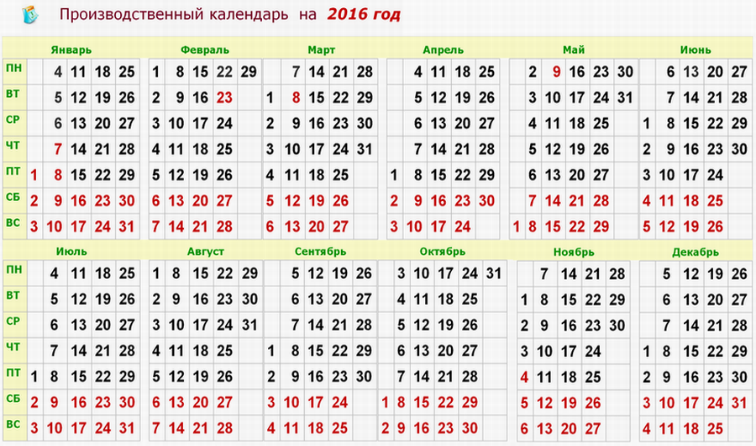 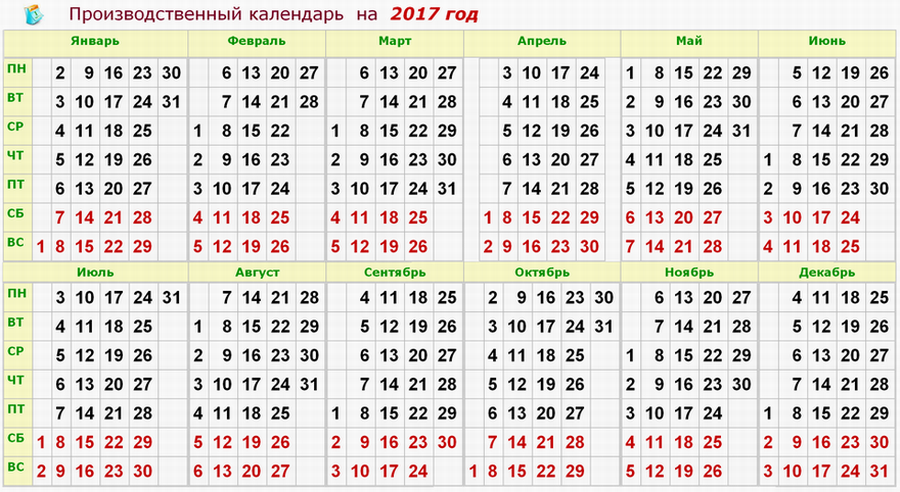 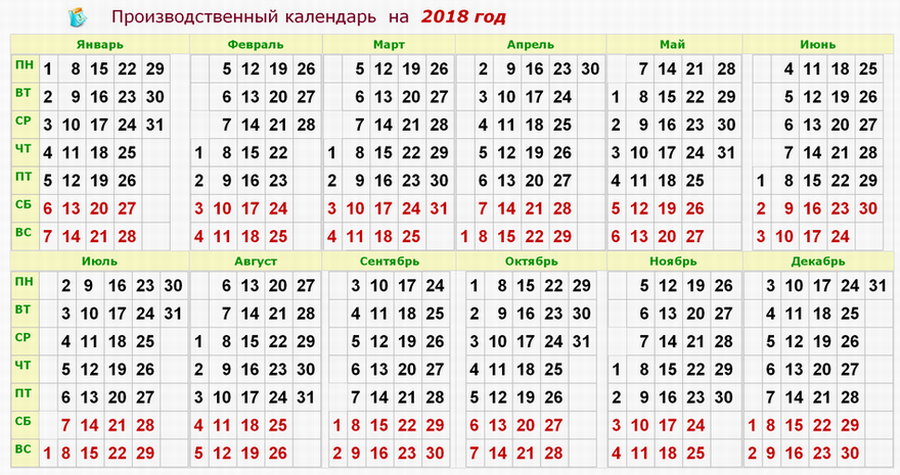 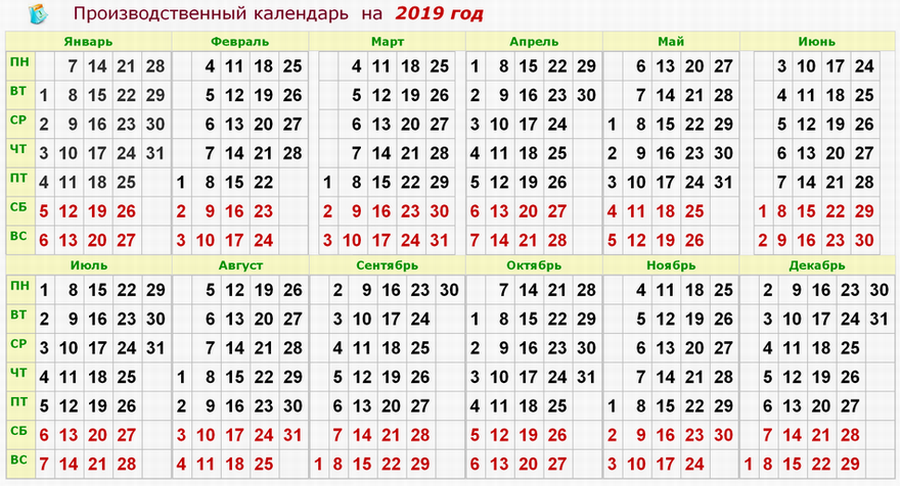 Николайчук Александр АлександровичНачальник отдела профилактики коррупционных и иных правонарушений Департамента управления делами и кадров8 (495) 627-24-00 доб. 1056Заместитель начальника отдела профилактики коррупционных и иных правонарушений Департамента управления делами и кадров8 (495) 627-24-00 доб. 1057Шевчук Мария ПавловнаГлавный специалист-эксперт отдела профилактики коррупционных и иных правонарушений Департамента управления делами и кадров8 (495) 627-24-00 доб. 10581.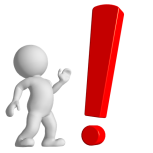 Гражданин после увольнения с гражданской службы в Минздраве России не вправе разглашать или использовать в интересах организаций либо физических лиц сведения конфиденциального характера или служебную информацию, ставшие ему известными в связи с исполнением им должностных обязанностей в Минздраве России.2.Гражданин в течение двух лет после увольнения с гражданской службы в Минздраве России обязан при заключении трудовых или гражданско-правовых договоров на выполнение работ (оказание услуг), стоимость которых в течение месяца более 100 000 рублей, сообщать работодателю (заказчику работ (услуг)) сведения о последнем местесвоей службы, в случае, если ранее замещаемая им должность включена в Перечень коррупционно-опасных должностей (вне зависимости от того, входили ли отдельные функции государственного управления данной организацией в должностные (служебные) обязанности по замещаемой гражданином ранее должности гражданской службы или нет). Гражданин обязан сообщать работодателю (заказчику работ (услуг)) сведения о последнем месте своей службы с соблюдением законодательства Российской Федерации о государственной тайне.своей службы, в случае, если ранее замещаемая им должность включена в Перечень коррупционно-опасных должностей (вне зависимости от того, входили ли отдельные функции государственного управления данной организацией в должностные (служебные) обязанности по замещаемой гражданином ранее должности гражданской службы или нет). Гражданин обязан сообщать работодателю (заказчику работ (услуг)) сведения о последнем месте своей службы с соблюдением законодательства Российской Федерации о государственной тайне.своей службы, в случае, если ранее замещаемая им должность включена в Перечень коррупционно-опасных должностей (вне зависимости от того, входили ли отдельные функции государственного управления данной организацией в должностные (служебные) обязанности по замещаемой гражданином ранее должности гражданской службы или нет). Гражданин обязан сообщать работодателю (заказчику работ (услуг)) сведения о последнем месте своей службы с соблюдением законодательства Российской Федерации о государственной тайне.3.Гражданин, замещавший должность гражданской службы в Минздраве России, в течение двух лет после увольнения с гражданской службы 
в Минздраве России не вправе без согласия Комиссии Министерства здравоохранения Российской Федерации по соблюдению требований 
к служебному поведению федеральных государственных гражданских служащих и работников организаций, созданных для выполнения задач, поставленных перед Министерством здравоохранения Российской Федерации, и урегулированию конфликта интересов (далее – Комиссия) замещать на условиях трудового договора должности в организации при наличии в совокупности следующих условий: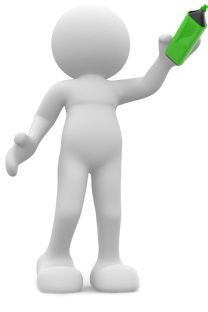 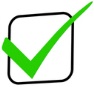 гражданин замещал должность гражданской службы, включенную 
в Перечень коррупционно-опасных должностей;со дня увольнения с должности гражданской службы в Минздраве России, включенной в Перечень коррупционно-опасных должностей, не истекло 2 года;отдельные функции государственного управления организацией, 
в которую трудоустраивается гражданин, входили в его должностные (служебные) обязанности при замещении им должности в Минздраве России.4.Гражданин, замещавший должность гражданской службы в Минздраве России, в течение двух лет после увольнения с гражданской службы 
в Минздраве России не вправе без согласия Комиссии оказывать данной организации услуги на условиях гражданско-правового договора (гражданско-правовых договоров) при наличии в совокупности следующих условий:гражданин замещал должность гражданской службы, включенную 
в Перечень коррупционно-опасных должностей;со дня увольнения с должности гражданской службы в Минздраве России, включенной в Перечень коррупционно-опасных должностей, не истекло 2 года;отдельные функции государственного управления организацией, 
в которую трудоустраивается гражданин, входили в его должностные (служебные) обязанности при замещении им должности в Минздраве России;стоимость планируемых к выполнению на условиях гражданско-правового договора работ (оказываемых услуг) превышает 100 000 рублей в месяц.Министр;Первый заместитель федерального министра;Заместитель федерального министра;Директор департамента;Заместитель директора департамента;Начальник отделаЗаместитель начальника отдела Перечень коррупционно-опасных должностей:1. Департамент организации экстренной медицинской помощи и экспертной деятельности:1.1) референт;1.2) отдел организации ВСМК и скорой медицинской помощи:начальник отдела;заместитель начальника отделаконсультант;главный специалист-эксперт;1.3) отдел организации оказания наркологической помощи населению, медицинского освидетельствования:начальник отдела;заместитель начальника отдела;1.4) отдел организации медицинских экспертиз и технического регулирования:начальник отдела;заместитель начальника отдела;1.5) отдел организации службы крови и спортивной медицины:начальник отдела;заместитель начальника отдела.2. Департамент организации медицинской помощи и санаторно-курортного дела:2.1) референт;2.2) отдел специализированной медицинской помощи и организации направления на лечение за рубеж:начальник отдела;заместитель начальника отдела;ведущий советник;консультант;2.3) отдел нормативно-методического регулирования деятельности подведомственных медицинских организаций:начальник отдела;заместитель начальника отдела;главный специалист-эксперт;2.4) отдел методологии и планирования отдельных видов специализированной медицинской помощи:начальник отдела;заместитель начальника отдела;2.5) отдел мониторинга, анализа и совершенствования отдельных видов специализированной медицинской помощи:начальник отдела;заместитель начальника отдела;2.6) отдел организации и совершенствования программ медицинской реабилитации и санаторно-курортного лечения:начальник отдела;заместитель начальника отдела;ведущий советник;главный специалист-эксперт;2.7) отдел координации работы с органами управления здравоохранением субъектов Российской Федерации:начальник отдела;заместитель начальника отдела;2.8) отдел реализации специальных программ:начальник отдела;заместитель начальника отдела;2.9) отдел координации оказания медицинской помощи населению:начальник отдела;2.10) отдел организации первичной медико-санитарной помощи:начальник отдела;заместитель начальника отдела;2.11) отдел организации медицинской помощи при социально-значимых инфекционных заболеваниях:начальник отдела;заместитель начальника отдела.3. Департамент медицинской помощи детям и службы родовспоможения:3.1) отдел мониторинга, стандартизации и организации специализированной медицинской помощи детям:начальник отдела;заместитель начальника отдела;3.2) отдел нормативно-правового регулирования и совершенствования первичной медико-санитарной помощи детям:начальник отдела;3.3) отдел профилактической помощи детям, медицинской реабилитации, предупреждения и снижения детской инвалидности:начальник отдела;заместитель начальника отдела;3.4) отдел охраны репродуктивного здоровья и внедрения эффективной акушерско-гинекологической помощи:начальник отдела;заместитель начальника отдела.4. Департамент общественного здоровья и коммуникаций:4.1) отдел коммуникационных проектов:начальник отдела.5. Департамент мониторинга, анализа и стратегического развития здравоохранения:5.1) референт;5.2) отдел регионального развития здравоохранения:начальник отдела;заместитель начальника отдела;5.3) отдел медицинской статистики:начальник отдела;заместитель начальника отдела;5.4) отдел мониторинга реализации государственных программ:начальник отдела;заместитель начальника отдела;5.5) отдел стратегического развития и территориального планирования:начальник отдела;заместитель начальника отдела.6. Департамент науки, инновационного развития и управления медико-биологическими рисками здоровью:6.1) референт;6.2) отдел прогнозирования научных исследований и научного проектирования:начальник отдела;заместитель начальника отдела;ведущий советник;советник;6.3) отдел развития инфраструктуры и нормативно-правового регулирования биомедицинской науки:начальник отдела;заместитель начальника отдела;ведущий советник;6.4) отдел инновационного развития здравоохранения:начальник отдела;заместитель начальника отдела;советник;6.5) отдел организации научной деятельности подведомственных учреждений, осуществляющих научные исследования и разработки:начальник отдела;заместитель начальника отдела;консультант;6.6) отдел координации деятельности в области обеспечения радиационной, химической и биологической безопасности:начальник отдела;заместитель начальника отдела;советник.7. Департамент медицинского образования и кадровой политики в здравоохранении:7.1) референт;7.2) отдел среднего и высшего профессионального образования:начальник отдела;заместитель начальника отдела;7.3) отдел послевузовского и дополнительного профессионального образования:начальник отдела;заместитель начальника отдела.8. Департамент лекарственного обеспечения и регулирования обращения медицинских изделий:8.1) референт;8.2) отдел нормативно-правового регулирования вопросов лекарственного обеспечения и контроля качества лекарственных средств:начальник отдела;заместитель начальника отдела;советник;консультант;8.3) отдел лекарственного обеспечения граждан:начальник отдела;заместитель начальника отдела;советник;8.4) отдел нормативно-правового регулирования обращения медицинских изделий:начальник отдела;заместитель начальника отдела;советник;главный специалист-эксперт;8.5) отдел нормативно-правового регулирования фармацевтической деятельности, оборота наркотических средств и психотропных веществ:начальник отдела;заместитель начальника отдела;консультант;главный специалист-эксперт;8.6) отдел обеспечения вакцинопрофилактики населения:начальник отдела;заместитель начальника отдела;советник;консультант.9. Департамент государственного регулирования обращения лекарственных средств:9.1) референт;9.2) отдел клинических исследований лекарственных препаратов:начальник отдела;заместитель начальника отдела;советник;консультант;главный специалист-эксперт;9.3) отдел регистрации лекарственных препаратов:начальник отдела;заместитель начальника отдела;советник;9.4) отдел регулирования обращения зарегистрированных лекарственных препаратов:начальник отдела;заместитель начальника отдела;ведущий специалист-эксперт;9.5) отдел регистрации цен на жизненно необходимые и важнейшие лекарственные препараты:начальник отдела;заместитель начальника отдела;ведущий специалист-эксперт.10. Департамент международного сотрудничества и связей с общественностью:10.1) референт;10.2) отдел развития международного сотрудничества в сфере здравоохранения:начальник отдела;заместитель начальника отдела;ведущий советник;советник;10.3) отдел специальных международных проектов в сфере здравоохранения:начальник отдела;заместитель начальника отдела;советник;консультант;главный специалист-эксперт.11. Правовой департамент:11.1) референт;11.2) отдел правового регулирования по вопросам страхования в сфере здравоохранения, медицинской науки и образования:начальник отдела;заместитель начальника отдела;11.3) отдел правового регулирования организации оказания медицинской помощи и санитарно-эпидемиологического благополучия:начальник отдела;заместитель начальника отдела;11.4) отдел развития законодательства в сфере здравоохранения:начальник отдела;заместитель начальника отдела;11.5) отдел правового регулирования обращения лекарственных средств и медицинских изделий:начальник отдела;11.6) отдел общих вопросов применения законодательства, связанного с размещением государственных заказов:начальник отдела;заместитель начальника отдела;советник;главный специалист-эксперт;11.7) отдел судебной работы и общих вопросов применения гражданского законодательства:начальник отдела;заместитель начальника отдела;советник.12. Финансово-экономический департамент:12.1) отдел организации составления и исполнения федерального бюджета:начальник отдела;заместитель начальника отдела;12.2) отдел организации финансового обеспечения учреждений здравоохранения:начальник отдела;заместитель начальника отдела;12.3) отдел организации финансового обеспечения учреждений науки:начальник отдела;заместитель начальника отдела;12.4) отдел организации финансового обеспечения долгосрочных (федеральных) целевых программ и инвестиционных проектов:начальник отдела;заместитель начальника отдела;12.5) отдел организации финансового обеспечения учреждений образования:начальник отдела;заместитель начальника отдела.13. Департамент учетной политики и контроля:13.1) референт;13.2) отдел бухгалтерского учета:начальник отдела;заместитель начальника отдела;консультант;главный специалист-эксперт;13.3) отдел обеспечения проведения процедур размещения государственных заказов:начальник отдела;заместитель начальника отдела;советник;13.4) отдел государственных контрактов:начальник отдела;заместитель начальника отдела;консультант;13.5) отдел сводной отчетности:начальник отдела;заместитель начальника отдела;консультант;главный специалист-эксперт;13.6) отдел кассового исполнения:начальник отдела;заместитель начальника отдела;консультант;главный специалист-эксперт;13.7) отдел внутреннего финансового контроля:начальник отдела;заместитель начальника отдела.14. Департамент инфраструктурного развития и государственно-частного партнерства:14.1) отдел имущественных отношений:начальник отдела;заместитель начальника отдела;советник;консультант;главный специалист-эксперт;14.2) отдел мониторинга использования и регистрации вещных прав на имущество подведомственных организаций:начальник отдела;заместитель начальника отдела;консультант;14.3) отдел развития государственно-частного партнерства:начальник отдела;заместитель начальника отдела;главный специалист-эксперт.15. Департамент информационных технологий и связи:15.1) отдел развития информационных систем в сфере здравоохранения:начальник отдела;заместитель начальника отдела;15.2) отдел координации региональных программ информатизации в сфере здравоохранения:начальник отдела;заместитель начальника отдела;15.3) отдел эксплуатации технической инфраструктуры, обеспечения связью и информационной безопасности:начальник отдела;заместитель начальника отдела;ведущий советник.16. Департамент управления делами и кадров:16.1) референт (в должностные обязанности которого входит организация кадровой работы и прохождения государственной гражданской службы в Министерстве);16.2) общий отдел:начальник отдела;заместитель начальника отдела (в должностные обязанности которого входит осуществление работы по ведению архивного дела в Министерстве);16.3) отдел государственной службы и кадров:начальник отдела;ведущий советник;советник;консультант;главный специалист-эксперт;ведущий специалист 2 разряда;16.4) отдел профилактики коррупционных и иных правонарушений:начальник отдела;заместитель начальника отдела;главный специалист-эксперт;16.5) отдел кадровой работы с подведомственными учреждениями:начальник отдела;заместитель начальника отдела;консультант;16.6) отдел обеспечения деятельности Министерства:начальник отдела;заместитель начальника отдела;ведущий советник;советник;16.7) отдел по работе с обращениями граждан и организации приема населения:начальник отдела;16.8) организационный отдел:начальник отдела;16.9) отдел внутреннего финансового аудита:начальник отдела;заместитель начальника отдела.17. Отдел по защите государственной тайны:начальник отдела:ведущий советник;советник;ведущий консультант;консультант;главный специалист-эксперт.18. Отдел по мобилизационной подготовке и мобилизации:начальник отдела;заместитель начальника отдела;советник;консультант.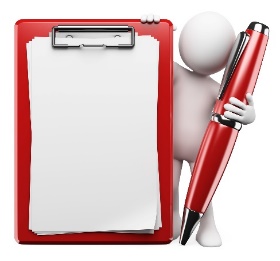 ____________________________________________________________________________________________________________________________________________________________________________________________________________________________________________________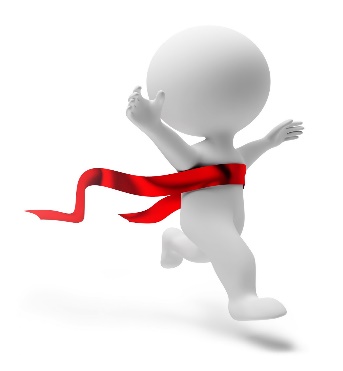 _______________________________________________________________________________________________________________________________________________________________________________________________________________________________________________________________________________________________________________________________________________